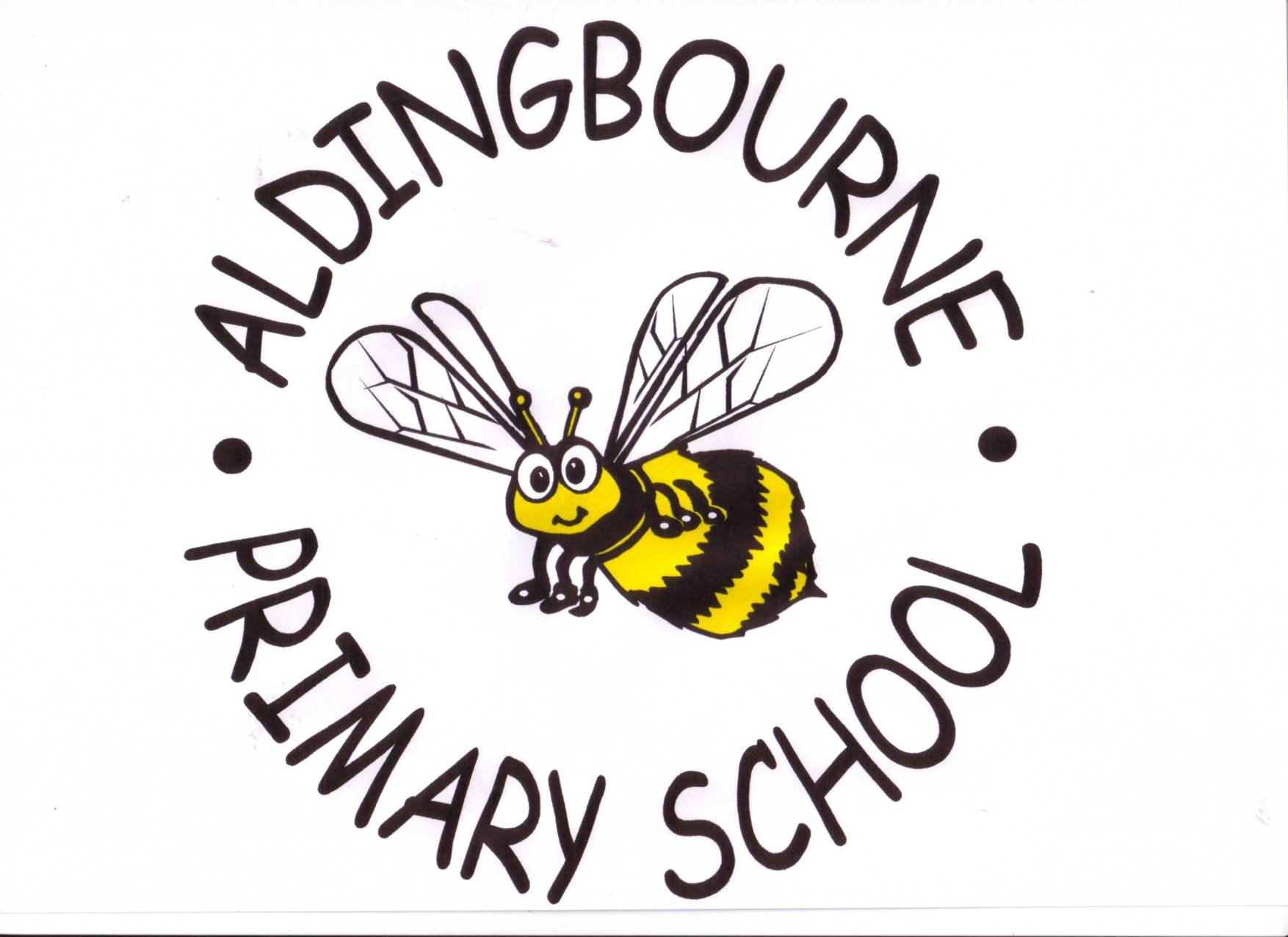 Promoting British Values In 2011, the government defined British Values as DEMOCRACYTHE RULE OF LAW, INDIVIDUAL LIBERTYMUTUAL RESPECT and TOLERANCE of DIFFERENT FAITHS/ BELIEFS. At this school, we promote these values through our VISION, our SCHOOL VALUES and the WIDER CURRICULUM. As well as actively promoting British Values, we also actively challenge views that are clearly opposed to British Values, including more “extremist” views.BRITISHVALUESHOW DO WE PROMOTE IT?DemocracyThe MCM (school council) is made up of pupils from KS1 and KS2 voted by their peers The MCM has a suggestion board in the school hall. Children can write suggestions on laminated busy bees and the MCM will respond to their suggestions / questionsThe MCM meet weekly Ideas are discussed in class and fed back to the School Council, ensuring that the “pupil voice” is heard Y6 House Sports captains are elected annually by the pupils Pupil voice is also evident in lessons, as children respond to adults’ marking The concept of democracy/ freedom of choice is taught in PSHCE lessons and assemblies All pupils can volunteer for responsibilities within their own classroom such as pencil monitor, cloakroom monitor etc. Year 6 pupils can volunteer for responsibilities around the school such as Playground Leaders, librarians etcParents are asked to complete a school survey every two years, eliciting their views on aspects of the school’s performance The Head holds termly staff chats to discuss aspects of school life.The Governors hold an annual meeting for parents to discuss aspects of school lifeThe Rule of LawWe have high expectations of pupil behaviour and this is reflected in our Behaviour policy Assemblies at the start of every term focus on the schools ‘Golden Rules’ and the consequences / impact of good and bad behaviourEach teacher discusses class rules with the pupils at the start of each academic year The Home/School Agreement sets out principles and roles of the school, pupil and family Good behaviour/ attitudes are rewarded with adult praise, house points, outstanding busy bees, postcards, and whale awards. Poor behaviour is consistently and age-appropriately addressed Friday assembly includes public recognition of good behaviour/ attitude/ work is given in front of the whole school Knowing right from wrong/ making good choices/ developing a sense of fairness is taught in assemblies and PSHCE lessons. This includes a visit to year 6 by magistrates from the local courts.Individual LibertyPupils at our school can make lots of choices – who to play with, what to play, how to challenge themselves in classPupils are also taught that with choice, comes responsibilityWe encourage pupils to think about what they would like to do in the future (to raise aspiration)Pupils have a good range of clubs to choose fromAssemblies that focus on “Good To Be Me” reinforces the message of individual libertyIndividual liberty is encouraged within a safe school environment. Pupils are involved in risk assessment and learn about e-safety, anti-bullying and keeping themselves safe in and out of schoolMutual RespectRespect is at the heart of our school vision and valuesChildren are reminded to respect each other in PSHCE lessons, on the playground and in assembliesAssemblies that focus on “Getting On and Falling Out” explore the issue of mutual respectMutual respect is encouraged as pupils work in a variety of groupings throughout the week, when co-operation and collaboration are expected behavioursStaff model mutual respect by respecting children, parents, Governors and most importantly each otherOur expectations for mutual respect are inherent within our Behaviour and Equality policiesTolerance of Different Faiths & BeliefsAt this school we prefer to compare/ contrast and celebrate different faiths and beliefs rather than merely “tolerate” themIn RE pupils celebrate festivals such as Chinese New Year and Diwali, as well as the traditional Christian festivals (Harvest, Christmas, Easter)Our annual Book Week often has a multi-cultural themeChildren from a range of nationalities and faith groups are encouraged to talk about their experiences in classAssemblies focus on tolerance of othersRE lessons focus on different religions, visits to the local mosque, synagogue and local churches allow children to understand and celebrate different faiths and beliefs